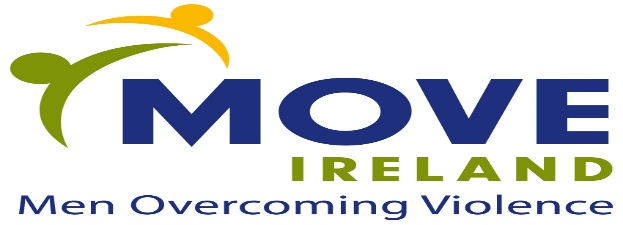 Self-Referral FormWhich MOVE Group are you referring yourself to      _________________________CLIENT DETAILSDo you have any of the following needs/issues?3. COURT ORDERS AND CHILD CONTACT/CHILD SAFEGUARDING ARRANGEMENTS.Please tick any areas that apply and provide as much information as possibleReasons for referral I confirm the information above and agree that it can be conveyed to MOVE. Signed: _________________ ____ ____ Date:____________ (Prospective group participant) Completed referral should be posted or emailed to: NameDate of BirthAddressTelephone NumbersEmail AddressEthnicityPlease Indicate which of the following applyPlease Tick Dyslexia/ Literacy DifficultiesMental Health DifficultiesDrug/Alcohol IssuesIf any of the above needs/issues are identified, please provide additional details.If any of the above needs/issues are identified, please provide additional details.STATUS OF PARTNER RELATIONSHIP: Please tick the status of the current partner/ex-partner relationship. MARRIED……..COHABITING………. DIVORCED………..SEPERATED……….OTHER….  Are there any court orders prohibiting you from having contact with your partner? State type of order and provide details.TickAre there any ongoing court proceedings? i.e. criminal, access contact, divorce. Please provide detailsAre there any past criminal convictions?  Is there any involvement with the family by other agencies? If yes, please provide details.Why are you referring yourself to MOVE? i.e. History of domestic abuse, Causes of concernDescription of abuse to partner i.e. Type, level and frequency of domestic abuseTo what extent do you acknowledge this use of abuse in your relationship? What do you hope to achieve by attending the MOVE programme?MOVE Dublin Swords, Dublin City and Tallaght, MOVE Meath Dublin Coordinator MOVE IrelandCarmichael House, Brunswick Street, Dublin 7Email: flo@moveireland.iePh No: 0864149591MOVE CorkJohn RussellCork Coordinator MOVE IrelandC/O Probation ServiceSt Nicholas ChurchCove StreetCorkEmail: johnrussell@moveireland.iePh No:0656044047MOVE Sligo, Midlands, GalwayMid-West Coordinator MOVE Ireland Unit 2 First Floor, Clare Business Centre, Clare RdEnnis Co. ClareEmail: colm@moveireland.ie Ph No. 0858748108MOVE Limerick/ Clare, North Tipperary and KerrySouth-West Coordinator MOVE Ireland, Unit 2 First Floor, Clare Business Centre, Clare RdEnnis Co. ClareEmail: maura@moveireland.ie Ph No:0864149613